	   Trần Thị Ngọc YếnUBND QUẬN LONG BIÊNTRƯỜNG THCS THƯỢNG THANH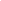   LỊCH CÔNG TÁC TUẦN NĂM HỌC 2023 - 2024TỪ 29/01/2024 ĐẾN NGÀY 04/02/2024ThứBuổiND công việc, thời gian, địa điểmPhân công nhiệm vụBGH trựcHai29/01S- Lớp trực tuần sáng: 8A2- GVCN và học sinh lớp 8A2Đ/c YếnHai29/01C- Lớp trực tuần chiều: 8A3- 17h20: Bồi dưỡng học sinh yếu khối 9 – môn Văn- GVCN và học sinh lớp 8A3- GV dạt theo pcĐ/c YếnBa30/01S- 7h: Kiểm tra đầu giờ khối 9 – môn Văn- 8h15: Hội nghị học tập nghiên cứu chuyên đề năm 2024 (Tham dự qua Zoom- Đảng viên tập trung tại phòng chức năng nhà A)- Tiết 2: Chuyên đề Văn lớp 6A6 – Đ/c Thuỳ Dung- 9h15: Tập TD giữa giờ - Kiểm tra lớp 6A3- Tiết 4: Chuyên đề Toán lớp 9A3 – Đ/c Trang 93- GV trông kiểm tra theo p/c- 100% Đảng viên- Đ/c Thuỳ Dung và tổ nhóm CM- Đ/c Dung, Đ/c Đạo- Đ/c Trang và tổ nhóm CMĐ/c HoàiBa30/01C- 17h20: Bồi dưỡng học sinh yếu khối 9  - môn Toán- GV dạy theo pcĐ/c HoàiTư31/01S- BGH dự giờĐ/c HườngTư31/01C- 13h45: Kiểm tra khảo sát chất lượng khối 9 – môn Ngữ văn- 15h45: Kiểm tra khảo sát chất lượng khối 9 – môn Tiếng Anh- GV trông kiểm tra theo p/c- GV trông kiểm tra theo p/cĐ/c HườngNăm01/02S- 7h: Kiểm tra đầu giờ khối 9 – môn Toán- 9h10: Tập TD giữa giờ - Kiểm tra lớp 6A4- GV trông kiểm tra theo p/c- Đ/c Dung, Đ/c HưngĐ/c HoàiNăm01/02C- 13h45: Kiểm tra khảo sát chất lượng khối 9 – môn Toán- 17h20: Bồi dưỡng học sinh yếu khối 9 – môn Tiếng Anh- GV trông kiểm tra theo p/c- GV dạy theo pcĐ/c HoàiSáu02/02S- VP hoàn thành:Thông báo nghỉ Tết nguyên đán Giáp thìn 2024Lịch trực Tết của Ban Liên tịchLịch trực Tết của bộ phận Bảo vệ- Thư viện: Hoàn thiện nhập sách trên phần mềm- Trong ngày: Nhóm trưởng V-T-A khối 9 nộp đề kiểm tra đầu giờ (toàn bộ) của tuần tiếp theo về Đ/c Hường (để lưu và duyệt), Đ/c Thắng (để in sao đề)GV báo cáo tiết dạy chuyên đề của tuần tiếp theo về Đ/c Hường và Đ/c Thắng- Đ/c Thắng- Đ/c Khuyên, CBGV được phân côngNhóm trưởng V-T-A khối 9GV dạy tiết chuyên đề của tuần tiếp theoĐ/c YếnSáu02/02C- 15h35: Họp HĐSP tháng 2 / Công đoàn tặng quà tết CBGV-NV / Họp xét tặng danh sách CBGV giỏi việc nước, đảm việc nhà 2023- 17h20: Bồi dưỡng học sinh yếu khối 9- Lao động vệ sinh khử khuẩn: Lớp 8A5, 7A1- 100% CBGV tham dự- GV dạy theo pc- GVCN và học sinh các lớp 8A5, 7A1Đ/c YếnBảy03/02S- 7h: Kiểm tra đầu giờ khối 9 – môn Tiếng Anh- Tiết 1,2: Học CLB EYT Khối 6,7- GV trông kiểm tra theo p/c- GV dạy theo pcĐ/c HườngBảy03/02C- Tiết 1,2: Học CLB EYT Khối 8- GV dạy theo pcĐ/c HườngCN07/02S- BV trựcBV trựcCN07/02C- BV trựcBV trựcThượng Thanh, ngày 29 tháng 01 năm 2024HIỆU TRƯỞNG